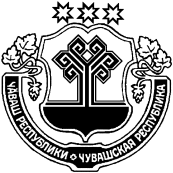 О внесении изменений в постановление администрации Красночетайского района от 20.06.2013 № 326 «О представлении гражданами, претендующими на замещение должностей муниципальной службы в Красночетайском районе ЧР сведений о доходах, об имуществе и обязательствах имущественного характера, и муниципальными служащими Красночетайского района ЧР сведений о доходах, расходах, об имуществе и обязательствах имущественного характера»В целях исполнения Указа Президента Российской  Федерации от 23 июня 2014 г.    № 453 «О внесении изменений в некоторые законодательные акты Президента Российской Федерации по вопросам противодействия коррупции», администрация Красночетайского района п о с т а н о в л я е т:1. Внести в постановление администрации Красночетайского района от 20.06.2013г.  № 326 «О представлении гражданами, претендующими на замещение должностей муниципальной службы в Красночетайском районе Чувашской Республики сведений о доходах, об имуществе и обязательствах имущественного характера, и муниципальными служащими Красночетайского района Чувашской Республики сведений о доходах, расходах, об имуществе и обязательствах имущественного характера» следующие изменения:- в пункте 9 «Положения о представлении гражданами, претендующими на замещение должностей муниципальной службы в Красночетайском районе Чувашской Республики сведений о доходах,  об имуществе и обязательствах имущественного характера и муниципальными служащими Красночетайского района Чувашской Республики сведений о доходах, расходах, об имуществе и обязательствах имущественного характера» слова «трех месяцев» заменить словами «одного месяца».2. Настоящее постановление вступает в силу после опубликования в информационном издании «Вестник Красночетайского района».Глава администрации района                                                                                А.В. БашкировЧĂВАШ РЕСПУБЛИКИ          ХĔРЛĔ ЧУТАЙ РАЙОН    АДМИНИСТРАЦИЙĕЧУВАШСКАЯ РЕСПУБЛИКА АДМИНИСТРАЦИЯ КРАСНОЧЕТАЙСКОГО РАЙОНАйышĂну 18.08.2013  379 №Хĕрлĕ Чутай салиПОСТАНОВЛЕНИЕ18.08.2013  № 379с. Красные Четаи